                                                                                                                                                                                                       О Т К Р Ы Т О Е    А К Ц И О Н Е Р Н О Е     О Б Щ Е С Т В О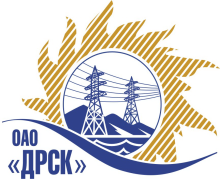 ПРОТОКОЛ ВЫБОРА ПОБЕДИТЕЛЯПРЕДМЕТ ЗАКУПКИ: право заключения Договора на поставку: «Седельный тягач УРАЛ 6×6» для нужд филиала ОАО «ДРСК» «Амурские электрические сети» Закупка проводится  согласно ГКПЗ 2014г. раздела  2.2.2 «МТПиР»  № 2693  на основании указания ОАО «ДРСК» от  18.08.2014 г. № 205Плановая стоимость:  3 400 000,00  руб. без учета НДСПРИСУТСТВОВАЛИ: постоянно действующая Закупочная комиссия 2-го уровня.ВОПРОСЫ, ВЫНОСИМЫЕ НА РАССМОТРЕНИЕ ЗАКУПОЧНОЙ КОМИССИИ: О ранжировке предложений после проведения переторжки. Выбор победителя закупки.РАССМАТРИВАЕМЫЕ ДОКУМЕНТЫ:Протокол рассмотрения заявок от 10.10.2014г. № 507/МТПиР-РПротокол переторжки от 15.10.2014г. № 507/МТПиР-П.ВОПРОС 1 «О ранжировке предложений после проведения переторжки»ОТМЕТИЛИ:В соответствии с критериями и процедурами оценки, изложенными в документации о закупке, после проведения переторжки предлагается ранжировать предложения следующим образом:ВОПРОС 2 «Выбор победителя закупки»ОТМЕТИЛИ:На основании вышеприведенной ранжировки предложений Участников закупки предлагается признать Победителем открытого запроса предложений на право заключения договора поставки: «Седельный тягач УРАЛ 6×6» для нужд филиала ОАО «ДРСК» «Амурские электрические сети» Участника занявшего первое место: ООО "Авто Центр Самарагд" (675014 Амурская область, г. Благовещенск ул.Театральная,д.226). Цена предложения: 3 262 711,87 руб. (цена без НДС) (3 850 000,00 руб. с НДС). Срок завершения поставки: 28.11.2014г. Условия оплаты: 10% - предоплата от суммы договора в течение 10 календарных дней с момента заключения договора, 90% - оплата в течение 20 календарных дней с момента поставки товара на склад грузополучателя и подписания  акта приема-передачи товара.  Гарантия на поставляемую технику: 24 месяца или 80 тыс. км. пробега. Предложение действительно до 25.12.2014г.РЕШИЛИ:Утвердить ранжировку предложений Участников после проведения переторжки.1 место: ООО "Авто Центр Самарагд"2 место: ЗАО "Уральская марка"3 место: ООО "ГИРД-Автофургон" 4 место: ООО "УралазТехноЦентр"             2.  Признать Победителем открытого запроса предложений на право заключения договора поставки: «Седельный тягач УРАЛ 6×6» для нужд филиала ОАО «ДРСК» «Амурские электрические сети» Участника занявшего первое место: ООО "Авто Центр Самарагд" (675014 Амурская область, г. Благовещенск ул.Театральная,д.226). Цена предложения: 3 262 711,87 руб. (цена без НДС) (3 850 000,00 руб. с НДС). Срок завершения поставки: 28.11.2014г. Условия оплаты: 10% - предоплата от суммы договора в течение 10 календарных дней с момента заключения договора, 90% - оплата в течение 20 календарных дней с момента поставки товара на склад грузополучателя и подписания  акта приема-передачи товара.  Гарантия на поставляемую технику: 24 месяца или 80 тыс. км. пробега. Предложение действительно до 25.12.2014г.ДАЛЬНЕВОСТОЧНАЯ РАСПРЕДЕЛИТЕЛЬНАЯ СЕТЕВАЯ КОМПАНИЯУл.Шевченко, 28,   г.Благовещенск,  675000,     РоссияТел: (4162) 397-359; Тел/факс (4162) 397-200, 397-436Телетайп    154147 «МАРС»;         E-mail: doc@drsk.ruОКПО 78900638,    ОГРН  1052800111308,   ИНН/КПП  2801108200/280150001№ /507/МТПиР-ВПг. Благовещенск       «_17_» октября 2014 г.Место в ран-жировкеНаименование и адрес участникаЦена до переторжки, без НДСЦена и иные существенные условия после переторжки1 местоООО "Авто Центр Самарагд" (675014 Амурская область, г. Благовещенск ул.Театральная,д.226)Цена: 3 296 610,17 Цена: 3 262 711,87 руб. (цена без НДС) (3 850 000,00 руб. с НДС). Срок завершения поставки: 28.11.2014г. Условия оплаты: 10% - предоплата от суммы договора в течение 10 календарных дней с момента заключения договора, 90% - оплата в течение 20 календарных дней с момента поставки товара на склад грузополучателя и подписания  акта приема-передачи товара.  Гарантия на поставляемую технику: 24 месяца или 80 тыс. км. пробега. Предложение действительно до 25.12.2014г.2 местоЗАО "Уральская марка" (454091, г. Челябинск, пр. Ленина, д. 21-В, оф. 314)Цена: 3 395 762,71 Цена: 3 395 762,71 руб. (цена без НДС) (цена с НДС: 4 007 000,00 руб.). Срок завершения поставки: до 15.12.2014г. Условия оплаты: Аванс в размере 30% от суммы договора в течение 10 календарных дней с момента заключения договора. Окончательный расчет через   20 календарных дней с момента поставки продукции на склад грузополучателя и подписания актов приема-передачи товара.  Гарантия на поставляемое оборудование составляет  не менее чем 18 месяцев. Или 50 000 км/пробега в зависимости что наступит раньше. Время начала исчисления гарантийного срока – с момента ввода оборудования в эксплуатацию. Поставщик должен за свой счет и в сроки, согласованные с Заказчиком, устранять любые дефекты в поставляемом оборудовании, материалах и выполняемых работах, выявленных в период гарантийного срока. В случае выхода из строя оборудования поставщик обязан направить своего представителя для участия в составлении акта, фиксирующего дефекты, согласования порядка и сроков их устранения не позднее 10 дней со дня получения письменного извещения Заказчика. Гарантийный срок в этом случае продлевается соответственно на период устранения дефектов. Предложение действительно: до 25.12.2014г.3 местоООО "ГИРД-Автофургон" (456300, Челябинская область, г. Миасс, ул. Севастопольская, д. 1 А)Цена: 3 728 813,56 Цена: 3 644 067,80 руб. (цена без НДС). (4 300 000,00 руб. с НДС). Срок завершения поставки: 30.11.2014г. с правом досрочной поставки. Условия оплаты: в течение 30 календарных дней с момента заключения договора.  Гарантия на поставляемую технику: 12 месяцев. Предложение действительно до 31.12.2014г.4 местоООО "УралазТехноЦентр" (660118, Красноярский край, г. Красноярск, Северное шоссе, д. 25, стр. 4)Цена: 3 857 245,00 Цена: 3 720 000,00 руб. (цена без НДС) (цена с НДС: 4 389 600,00 руб.). Срок поставки: в течение 60-70 дней, после подписания договора и внесения авансового платежа. Условия оплаты: Аванс в размере 30% в течение 5 календарных дней  с момента заключения договора заказчиком в размере 1 365 465,00 руб. 60% оплата в течение  5 календарных дней с момента уведомления о готовности к отгрузке со склада поставщика в размере 2 730 930,00 руб. и 10% оплата после  подписания актов приема-передачи товара в течение 10 дней в размере 455 155,00 руб..  Гарантия на шасси  составляет  не менее чем 18 месяцев или 30 000 км/пробега в зависимости что наступит раньше.